АДМИНИСТРАЦИЯ МАРКСОВСКОГО МУНИЦИПАЛЬНОГОРАЙОНА САРАТОВСКОЙ ОБЛАСТИП О С Т А Н О В Л Е Н И Еот  17.09.2014 г.  № 2260В целях обеспечения реализации Федерального закона от 6 октября 2003 г. № 131-ФЗ «Об общих принципах организации местного самоуправления в Российской Федерации» в сфере организации благоустройства и озеленения, в соответствии с решением  постоянно действующего совещания при главе администрации Марксовского муниципального района от 15 сентября 2014 года, руководствуясь Уставом Марксовского муниципального района, администрация Марксовского муниципального района ПОСТАНОВЛЯЕТ:1. С 1 октября по 1 ноября 2014 года организовать и провести осенний месячник по благоустройству и улучшению санитарного состояния (далее - осенний месячник).2. 4 октября 2014 года и 18 октября 2014 года провести общегородские субботники по благоустройству и санитарной очистке территории. 3. Утвердить состав штаба по проведению осеннего месячника, согласно приложению № 1. С  25 сентября 2014 года  обеспечить еженедельное проведение заседания штаба с рассмотрением итогов проделанной работы и определением задач на предстоящий период.4. Утвердить План-задание по благоустройству и улучшению санитарного состояния территории в период проведения осеннего месячника, согласно приложению № 2.5. Утвердить форму отчетности  по благоустройству и улучшению санитарного состояния территории в период проведения осеннего месячника, согласно приложению № 3.6. Рекомендовать организациям, независимо от форм собственности и ведомственной принадлежности:6.1  с 1 октября  по 1 ноября  2014 года  провести работы по санитарной очистке прилегающих территорий;6.2   с 1 октября 2014 года по 1 ноября 2014 года провести мероприятия по благоустройству прилегающих территорий и ремонту фасадов зданий, объектов коммунальной инфраструктуры.7. Рекомендовать МКУП «Марксовское городское хозяйство» (Мищенко Н.И.), ООО «Мехуборка-Саратов» (Кирилина Ю.В.), ресурсоснабжающим, промышленным, дорожным, транспортным организациям, управляющим организациям, организациям потребительского рынка, администрациям муниципальных образований поселений, входящих в состав Марксовского муниципального района,  предоставлять еженедельный отчет по вторникам о проведенных мероприятиях в отдел благоустройства и дорожного контроля управления по ЖКХ и жилищной политике администрации Марксовского муниципального района по форме, согласно приложению №3.8. Управлению по ЖКХ и жилищной политике администрации Марксовского муниципального района (Фролова С.В.):8.1 обеспечить постоянный контроль за проведением осеннего месячника, сбор и обобщение отчетов о проделанной работе с выборочной проверкой  и  выездом на место;8.2 до 1 октября 2014 года провести комиссионную выездную проверку состояния люкового хозяйства с подготовкой конкретных рекомендаций по устранению выявленных нарушений в состоянии объектов; 8.3 обеспечить постоянный контроль за выполнением организациями, осуществляющими вывоз ТБО, графиков вывоза мусора в период проведения осеннего месячника;8.4 до 20 октября 2014 года организовать завершение восстановления нарушенного покрытия и благоустройства в местах производства вскрышных работ;8.5 совместно с отделом по организационной работе, обращениям граждан и взаимодействию с территориями администрации Марксовского муниципального района (Воржева М.Е.),  организовать проведение общегородских субботников по благоустройству и санитарной очистке посредством разработки плана мероприятий по санитарной очистке территорий с закреплением их за конкретными предприятиями, организациями и учреждениями;8.6 до 1 октября 2014 года обеспечить составление плана совместных мероприятий, подведомственных и курируемых организаций, осуществляющих вывоз ТБО, по организации вывоза бытового и растительного мусора с территории индивидуальной жилой застройки в период проведения осеннего месячника;8.7 до 1 октября 2014 года провести мероприятия по выявлению несанкционированных свалок мусора с составлением плана - графика санитарной очистки указанных объектов в период проведения осеннего месячника;8.8 совместно с комитетом образования администрации Марксовского муниципального района (Воеводина Г.В.), организациями, обслуживающими жилищный фонд, расположенный на территории Марксовского муниципального района, и администрациями муниципальных образований поселений, входящих в состав Марксовского муниципального района, до 3 октября 2014 года подготовить предложения председателю штаба по проведению осеннего месячника по количеству дополнительных единиц техники, привлеченных  для вывоза мусора и опиловки растительности в период проведения осеннего месячника и общегородских субботников;8.10 до 30 сентября 2014 года подготовить предложения по закреплению сотрудников управления по ЖКХ и жилищной политике администрации Марксовского муниципального района по мониторингу за выполнением организациями, осуществляющими  деятельность в сфере обслуживания жилищного фонда, мероприятий, направленных на санитарную очистку и благоустройство многоквартирных жилых домов и прилегающих к ним территориям;8.11 до 30 сентября 2014 года провести анализ штатной численности уборщиков территорий в управляющих организациях в соответствии с нормативными требованиями;8.13 до 25 сентября 2014 года подготовить план-задание по санитарной очистке и благоустройству территорий с индивидуальной жилой застройкой;8.14 в период проведения осеннего месячника обеспечить мониторинг за выполнением планов-графиков мероприятий по приведению в надлежащее состояние фасадов и территорий, прилегающих к объектам водо-, тепло-, газо-, электроснабжения и водоотведения;8.15 до 10 октября 2014 года провести комплексное благоустройство дворовых территорий по пр. Строителей, д. № 10 и д. № 12;8.16 до 25 сентября 2014 года провести анализ потребности в саженцах деревьев и кустарников и подготовить председателю штаба по проведению осеннего месячника предложения по количеству необходимых к закупке саженцев и местах их высадки;8.17 до 1 ноября 2014 года произвести замену знаков дорожного движения, расположенных по пр. Ленина и вблизи образовательных учреждений, на знаки дорожного движения на люминесцентной подложке;8.19 до 15 сентября 2014 года совместно с ООО «Мехубока-Саратов» с выездом на место определить места установки контейнерных площадок по улицам Колхозная, 1 а, Победы (район Парка Победы);8.18 совместно с МКУП «Марксовское городское хозяйство» (Мищенко Н.И.):8.18.1 до 24 октября 2014 года обеспечить проведение мероприятий по опиловке растительности, произрастающей на территории с индивидуальной жилой застройкой;8.18.2 до 1 ноября 2014 года обеспечить проведение проверки уличного освещения муниципального образования город Маркс и до 1 октября установить неисправные светильники и участки воздушных линий электропередач по ул. Мамина;8.18.3 до 1 ноября 2014 года обеспечить ликвидацию на территории муниципального образования город Маркс несанкционированных свалок мусора;8.18.4 до 10 октября 2014 года завершить проведение мероприятий, направленных на санитарную очистку остановок общественного транспорта, расположенных на территории муниципального образования город Маркс;8.18.5 до 10 октября 2014 года произвести установку новых урн по пр. Ленина.9. Управлению экономического развития и торговли администрации Марксовского муниципального района (Мазанова О.А.):9.1 до 25 сентября 2014 года составить план озеленения территорий, прилегающих к объектам потребительского рынка, расположенных на территории муниципального образования город Маркс;9.2 до 1 октября 2014 года организовать информирование руководителей промышленных предприятий, предприятий торговли и общественного питания, расположенных на территории Марксовского муниципального района, о проведении осеннего месячника и в период проведения осеннего месячника осуществлять мониторинг выполнения указанными организациями работ по санитарной очистке и благоустройству зон;9.3 в период проведения осеннего месячника обеспечить мониторинг за выполнением предприятиями потребительского рынка, расположенными на территории муниципального образования город Маркс, мероприятий, направленных на санитарную очистку и благоустройство объектов и прилегающих территорий, согласно утвержденной схемы закрепления сотрудников.10. Отделу строительства и архитектуры администрации Марксовского муниципального района (Лосева Р.Н.):10.1 в период проведения осеннего месячника усилить контроль за приведением застройщиками в надлежащее состояние строительных площадок и прилегающих к ним территорий, обеспечением выполнения мероприятий по предотвращению выноса грязи колесной техникой с территорий строительных объектов на улично-дорожную сеть, восстановлением асфальтового и газонного покрытий, благоустройства, нарушенных во время прокладки инженерных коммуникаций;10.2 организовать работу по мониторингу вывоза мусора с территории строительных площадок и прилегающих к ним территорий.11. Управлению земельно-имущественных отношений администрации Марксовского муниципального района (Химич О.Г.):11.1 до 1 октября 2014 года организовать информирование руководителей автостоянок, автозаправочных и автогазозапровочных станций о проведении осеннего месячника и обеспечить мониторинг выполнения работ по санитарной очистке закрепленных территорий указанных объектов в период проведения осеннего месячника;11.2 до 1 октября 2014 года организовать работу по приведению в надлежащее санитарное состояние земельных участков, предоставленных землепользователям для строительства индивидуальных домов и иных объектов.12. Отделу информации и общественных отношений администрации Марксовского муниципального района (Кулькин В.И.):12.1 до 1 октября 2014 года обеспечить информирование жителей о проведении осеннего месячника и общегородских субботников;12.2 с 1 октября 2014 года по 1 ноября 2014 года обеспечить регулярное освещение в средствах массовой информации и на официальном сайте Марксовского муниципального района marks.sarmo.ru хода проведения осеннего месячника, путем разъяснений и агитаций привлечения  жителей к активному участию в мероприятиях по благоустройству и санитарной очистке придомовых территорий;12.3 до 30 сентября 2014 года совместно с управлением по ЖКХ и жилищной политике администрации Марксовского муниципального района обеспечить информирование жителей о льготных условиях вывоза бытового и растительного мусора на полигон ТБО ООО «Мехубока-Саратов».13. Рекомендовать ресурсоснабжающим организациям, осуществляющим свою деятельность на территории Марксовского муниципального района Саратовской области:13.1 до 01 октября 2014 года предоставить в управление по ЖКХ и жилищной политике администрации Марксовского муниципального района планы-графики мероприятий по приведению в надлежащее состояние фасадов и территорий, прилегающих к объектам водо-, тепло-, газо-, электроснабжения и водоотведения,  ремонт колодцев  и люков, а также произвести работы по вырубке растительности и поросли под линиями коммуникаций и санитарно-защитных зонах;13.2 до 25 октября 2014 года обеспечить наличие и плотность прилегания крышек колодцев и люков их целостность в соответствии с действующими требованиями технической эксплуатации указанных сооружений.14. Управлению по делам  молодёжи, спорту   и туризму администрации Марксовского муниципального района (Чечнев Ю.В.), комитету образования  администрации Марксовского муниципального района (Воеводина Г.В.), управлению культуры и кино  администрации Марксовского муниципального района (Михеева О.М.) обеспечить участие в мероприятиях осеннего месячника подведомственных и курируемых организаций и учреждений, расположенных на территории Марксовского муниципального района.15. Рекомендовать организациям, осуществляющим  деятельность в сфере обслуживания жилищного фонда:15.1 до 1 октября 2014 года обеспечить информирование жителей обслуживаемых домов о проведении осеннего месячника и общегородских субботников;15.2 до 20 октября 2014 года обеспечить устранение надписей, рисунков на фасадах обслуживаемых жилых домов и удаление наружной рекламы;15.3 с 1 октября 2014 года по 1 ноября 2014 года обеспечить выполнение Плана-задания по санитарной очистке, благоустройству и озеленению территории Марксовского муниципального района в период проведения осеннего месячника;15.4 до 25 октября 2014 года организовать изготовление и установку на территории обслуживаемого жилищного фонда ограждение зеленых зон у подъездов жилых домов, в соответствии с приложением № 4;15.5 обеспечить строгий контроль за выполнением подрядными организациями, осуществляющими капитальный ремонт обслуживаемого жилищного фонда, работ по очистке придомовых территорий от строительного мусора, образовавшегося в результате проведения строительных работ.16. Рекомендовать организациям, осуществляющим вывоз твердых бытовых отходов:16.1 пересмотреть графики вывоза мусора в период проведения осеннего месячника с целью увеличения частоты вывоза для недопущения возникновения стихийных свалок и предоставить предложения по увеличению единиц техники в отдел благоустройства и дорожного контроля управления по ЖКХ и жилищной политике администрации Марксовского муниципального района;16.2 осуществлять транспортировку мусора транспортными средствами, оборудованными тентами или укрытиями, предотвращающими рассыпание мусора.19. Рекомендовать ООО «Мехуборка-Саратов» (Кирилина Ю.В.): 19.1 организовать прием ТБО на полигоне в период проведения осеннего месячника на льготных условиях;19.2 до 25 сентября 2014 года предоставить в управление по ЖКХ и жилищной политике администрации Марксовского муниципального района схему движения спецтехники по сбору ТБО;19.3 организовать работы по сбору крупногабаритного и растительного мусора в нерабочие дни (суббота, воскресенье);19.4 до 1 октября 2014 года установить дополнительный контейнер большой вместимости на ул. Гагарина.20. Рекомендовать государственным учреждениям профессионального образования, расположенным на территории муниципального образования город Маркс, обеспечить участие студентов и профессорско-преподавательского состава в осеннем месячнике.21. Рекомендовать администрациям муниципальных образований поселений, входящих в состав Марксовского муниципального района Саратовской области:21.1 до 1 октября 2014 года составить планы-графики производства работ по благоустройству и санитарной очистке территорий муниципальных образований поселений и обеспечить их реализацию в период проведения осеннего месячника;21.2 в период проведения осеннего месячника организовать участие в мероприятиях по санитарной очистке и благоустройству территорий муниципальных образований поселений, организаций всех форм собственности и ведомственной принадлежности;22. Предложить жителям Марксовского муниципального района Саратовской области с 1 октября 2014 года по 1 ноября 2014 года в рамках проведения осеннего месячника принять активное участие в проведении работ по санитарной очистке, благоустройству придомовых территорий.23. Обнародовать настоящее постановление на официальном сайте Марксовского муниципального района marks.sarmo.ru и опубликовать в МУП ЕРМ СМИ «Воложка».24. Контроль за исполнением настоящего постановления возложить на руководителя аппарата администрации Марксовского муниципального района А.В. Некрасова.Глава администрации муниципального района                                                                           О.А. ТопольСостав штаба по проведению осеннего месячника по благоустройству и улучшению санитарного состояния территорииЧирсков Владимир Валерьевич – заместитель главы администрации Марксовского МР – руководитель штаба;Григорьева Олеся Васильевна – консультант отдела благоустройства и дорожного контроля  управления по ЖКХ и жилищной политики администрации Марксовского МР – ответственный секретарь штаба;Баранов Сергей Александрович - заместитель главы Марксовского МР;Батяев Владимир Дмитриевич - заместитель главы администрации, начальник управления сельского хозяйства администрации Марксовского МР;Береговский Василий Сергеевич – директор ООО УК «Хозяин» (по согласованию);Березина Елена Владимировна – глава администрации Подлесновского муниципального образования Марксовского МР (по согласованию);Белов Сергей Николаевич – глава Липовского муниципального образования Марксовского МР (по согласованию);Болдырев Владимир Иванович - генеральный директор ООО «Марксстрой-С» (по согласованию);Бочкова Альбина Викторовна  - секретарь административной комиссии администрации Марксовского МР;Буйницкий Евгений Петрович – начальник отдела по делам ГО и ЧС администрации Марксовского МР;Борисов  Николай Николаевич - директор ГАУ "Марксовский лесхоз" (по согласованию);Воеводина Галина Викторовна —  председатель комитета образования администрации Марксовского МР;Воржева Марина Евгеньевна – начальник отдела по организационной работе, обращениям граждан и взаимодействию с территориями администрации Марксовского МР;Высотин Александр Михайлович – государственный инспектор по охране природы Левобережного инспекторского отдела комитета охраны окружающей среды и природопользования Саратовской области (по согласованию);Комарова Александра Стефановна – председатель Общественного совета Марксовского МР (по согласованию);Кирилина Юлия Владимировна - начальник подразделения ООО «Мехуборка-Саратов» (по согласованию);Котунов Сергей Владимирович - директор МБУ «Городские муниципальные услуги";Коштаненков Андрей Григорьевич – директор филиала Марксовские городские электрические сети ОАО «Облкоммунэнерго» (по согласованию);  Кузнецов Эдуард Александрович - заместитель главы администрации Марксовского МР;Кулькин Василий Иванович – начальник отдела информации и общественных отношений администрации Марксовского МР;Куклин Геннадий Леонидович -  директор УК ООО "Альянс" (по согласованию);Кучеренко Евгений Михайлович - начальник отдела благоустройства и дорожного контроля управления по ЖКХ и жилищной политике администрации Марксовского МР;Лосева Раиса Никитовна – начальник отдела строительства и архитектуры администрации Марксовского МР;Марченко Александр Олегович - заместитель главы администрации Марксовского МР;Мазанова Оксана Александровна - начальник управления экономического развития и торговли администрации Марксовского МР;Михеева Ольга Михайловна – начальник управления культуры и кино администрации Марксовского МР;Михальская Юлия Валерьевна - директор МУП ЕРМ СМИ "Воложка";Мельниченок Юрий Петрович - глава муниципального образования город Маркс (по согласованию);Мищенко Николай Иванович - директор МКУП  «Марксовское городское хозяйство»;Натурин Михаил Павлович - директор МУП «Тепло»;Некрасов Артем Викторович – руководитель аппарата администрации Марксовского МР;Полицын Александр Владимирович – заместитель начальника отдела МВД России по Марксовскому району Саратовской области, майор полиции (по согласованию);Пономарева Елена Савельевна - глава Зоркинского муниципального образования Марксовского МР (по согласованию);Пехова Наталья Борисовна  -  глава  Осиновского муниципального образования Марксовского МР (по согласованию);Пулькин Андрей Юрьевич - директор ООО «Водоканал-плюс» (по согласованию);Проскурин Александр Петрович - директор УК ООО "Наш дом Плюс" (по согласованию);Райкун Светлана Васильевна  -  глава  Кировского муниципального образования Марксовского МР (по согласованию);Сарсенгалиев Токтар Аянбаевич - заместитель председателя комиссии по ЖКХ, строительству, промышленности, транспорту и энергетике Собрания Марксовского МР (по согласованию);Солдатова Виктория Викторовна -  начальник отдела по торговле и трудовым отношениям  управления экономического развития и торговли администрации Марксовского МР;Сыса Оксана Ярославовна - начальник отдела земельных отношений администрации Марксовского МР;Сычёв Алексей Викторович – начальник Марксовского района электрических сетей Приволжского производственного отделения филиала ОАО «МРСК Волги» - «Саратовские РС» (по согласованию);Тихонова  Татьяна Юрьевна - начальник МКУ "ЕДДС"; Трифонова Валентина Алексеевна – глава Приволжского муниципального образования Марксовского МР (по согласованию);Тухтаров Адльжан Ижанович – начальник пожарной части № 47 г. Маркса  (по согласованию);Фролова Светлана Владимировна – начальник управления по ЖКХ и жилищной политике администрации Марксовского МР;Химич Оксана Григорьевна – начальник управления земельно-имущественных отношений администрации Марксовского МР;Чернов Николай Александрович – председатель комиссии по вопросам  ЖКХ и инфраструктуре Общественного Совета Марксовского МР (по согласованию);Чечнёв Юрий Владимирович -  начальник управления по делам  молодёжи, спорту   и туризму администрации Марксовского МР;Шалоха Максим Владимирович - консультант отдела ЖКХ, ТЭК, транспорта и связи управления по ЖКХ и жилищной политике администрации Марксовского МР;Шимин Вячеслав Иванович - директор МКУ «Централизованный административно – хозяйственный отдел»  администрации Марксовского МР;Щиголев Сергей Владимирович – управляющий филиала ООО «Газпром газораспределение Саратовской области» (по согласованию);Яковлева Людмила Васильевна – начальник ЛТЦ г. Маркса Саратовского филиала ОАО «Ростелеком» (по согласованию).Заместитель главы администрациимуниципального района                                                                     В.В. ЧирсковПЛАН-ЗАДАНИЕ по благоустройству и улучшению санитарного состояния территории в период проведения осеннего месячника 2014 годаЗаместитель главы администрации муниципального района                                                                                                                        В.В. Чирсков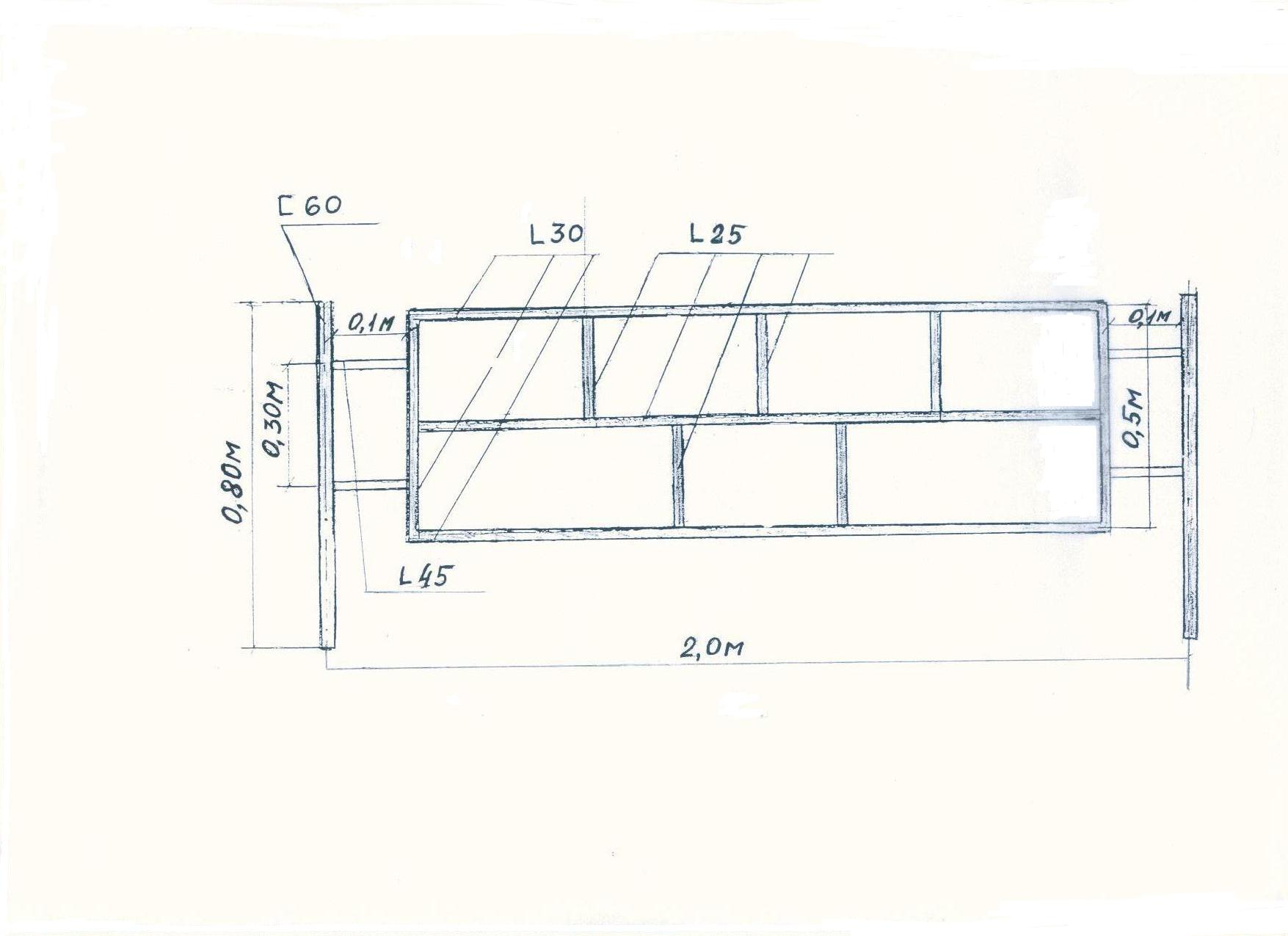 Заместитель главы администрации муниципального района                                                                           В.В. ЧирсковО проведении осеннего месячника по благоустройству и улучшению санитарного состояния Приложение № 1 к  постановлению администрации муниципального района  от_17.09.2014 г. №  2260Приложение №  2 к постановлению администрации муниципального районаот 17.09.2014 г. № 2260№ п/пНаименование организацииВиды работВиды работВиды работВиды работВиды работВиды работВиды работВиды работВиды работВиды работВиды работВиды работВиды работВиды работВиды работВиды работВиды работ№ п/пНаименование организацииОчистка территорий, кв.м.Вывоз мусора, куб.мОбрезкаОбрезкаПосадкаПосадкаУстройство ограждения зеленой зоны на придомовой территории, м.п.Ремонт скамеек, шт.Ремонт бортового камня, мОчистка фасадов  здания, кв.мУстановка новых контейнерных площадок, шт.Ремонт ограждений контейнерных площадок, шт.Ремонт элементов детских площадок, шт.Установка урнУстановка скамеек, шт.Восстановление уличного освещения, шт. светильникиустановка элементов детских площадок, шт.№ п/пНаименование организацииОчистка территорий, кв.м.Вывоз мусора, куб.мДеревьев, шт.Кустарников, шт.Деревьев, шт.Кустарников, шт.Устройство ограждения зеленой зоны на придомовой территории, м.п.Ремонт скамеек, шт.Ремонт бортового камня, мОчистка фасадов  здания, кв.мУстановка новых контейнерных площадок, шт.Ремонт ограждений контейнерных площадок, шт.Ремонт элементов детских площадок, шт.Установка урнУстановка скамеек, шт.Восстановление уличного освещения, шт. светильникиустановка элементов детских площадок, шт.123456789101112131415161718191МКУП "Марксовское городское хозяйство"1100501702100160100200102--001555702ООО "Мехуборка-Саратов"10000005000000054000003ООО УК "Наш дом-Плюс"270042200300141512018000810101014ООО УК "Альянс"24802015101503525050002100525ООО "Хозяин"                    ООО УК "Хозяин"225000755006001510400380003531161566ООО "Водоканал"120004015153030000000000007ООО "Водоканал-Плюс"100005015107020000000000008ОАО "Облкоммунэнерго"6502010040000006700000009МРСК Волги20003502000000000000010ОАО "Газпром Газораспределение Саратовская область" филиал в г. Марксе160750202500126280000020011МУП "Тепло"2500020101000010120000000012Комитет образования76005210863611175033000042000013Управление культуры и кино26400300012000500001000014МУ "Молодежный спортивный центр" "Олимп"1963401265660613104693400009059015ООО "Марксстрой-С"24501301850000180000000016ГАУ "Марксовский лесхоз"190003000000200000010017ОАО "Марксовское АТП"4500241220000010300000020ИтогоИтого72473524125344496471763277155131168754976639989Приложение № 3 к постановлению администрации муниципального районаот 17.09.2014 г. № 2260Приложение № 3 к постановлению администрации муниципального районаот 17.09.2014 г. № 2260Приложение № 3 к постановлению администрации муниципального районаот 17.09.2014 г. № 2260Приложение № 3 к постановлению администрации муниципального районаот 17.09.2014 г. № 2260Приложение № 3 к постановлению администрации муниципального районаот 17.09.2014 г. № 2260Приложение № 3 к постановлению администрации муниципального районаот 17.09.2014 г. № 2260Приложение № 3 к постановлению администрации муниципального районаот 17.09.2014 г. № 2260ОТЧЕТОТЧЕТОТЧЕТОТЧЕТОТЧЕТОТЧЕТОТЧЕТОТЧЕТОТЧЕТОТЧЕТОТЧЕТОТЧЕТОТЧЕТОТЧЕТОТЧЕТОТЧЕТОТЧЕТОТЧЕТОТЧЕТОТЧЕТОТЧЕТОТЧЕТОТЧЕТОТЧЕТОТЧЕТОТЧЕТОТЧЕТОТЧЕТОТЧЕТОТЧЕТОТЧЕТОТЧЕТОТЧЕТпо благоустройству и улучшению санитарного состояния территории в период проведения осеннего месячника  в 2014 году по благоустройству и улучшению санитарного состояния территории в период проведения осеннего месячника  в 2014 году по благоустройству и улучшению санитарного состояния территории в период проведения осеннего месячника  в 2014 году по благоустройству и улучшению санитарного состояния территории в период проведения осеннего месячника  в 2014 году по благоустройству и улучшению санитарного состояния территории в период проведения осеннего месячника  в 2014 году по благоустройству и улучшению санитарного состояния территории в период проведения осеннего месячника  в 2014 году по благоустройству и улучшению санитарного состояния территории в период проведения осеннего месячника  в 2014 году по благоустройству и улучшению санитарного состояния территории в период проведения осеннего месячника  в 2014 году по благоустройству и улучшению санитарного состояния территории в период проведения осеннего месячника  в 2014 году по благоустройству и улучшению санитарного состояния территории в период проведения осеннего месячника  в 2014 году по благоустройству и улучшению санитарного состояния территории в период проведения осеннего месячника  в 2014 году по благоустройству и улучшению санитарного состояния территории в период проведения осеннего месячника  в 2014 году по благоустройству и улучшению санитарного состояния территории в период проведения осеннего месячника  в 2014 году по благоустройству и улучшению санитарного состояния территории в период проведения осеннего месячника  в 2014 году по благоустройству и улучшению санитарного состояния территории в период проведения осеннего месячника  в 2014 году по благоустройству и улучшению санитарного состояния территории в период проведения осеннего месячника  в 2014 году по благоустройству и улучшению санитарного состояния территории в период проведения осеннего месячника  в 2014 году по благоустройству и улучшению санитарного состояния территории в период проведения осеннего месячника  в 2014 году по благоустройству и улучшению санитарного состояния территории в период проведения осеннего месячника  в 2014 году по благоустройству и улучшению санитарного состояния территории в период проведения осеннего месячника  в 2014 году по благоустройству и улучшению санитарного состояния территории в период проведения осеннего месячника  в 2014 году по благоустройству и улучшению санитарного состояния территории в период проведения осеннего месячника  в 2014 году по благоустройству и улучшению санитарного состояния территории в период проведения осеннего месячника  в 2014 году по благоустройству и улучшению санитарного состояния территории в период проведения осеннего месячника  в 2014 году по благоустройству и улучшению санитарного состояния территории в период проведения осеннего месячника  в 2014 году по благоустройству и улучшению санитарного состояния территории в период проведения осеннего месячника  в 2014 году по благоустройству и улучшению санитарного состояния территории в период проведения осеннего месячника  в 2014 году по благоустройству и улучшению санитарного состояния территории в период проведения осеннего месячника  в 2014 году по благоустройству и улучшению санитарного состояния территории в период проведения осеннего месячника  в 2014 году по благоустройству и улучшению санитарного состояния территории в период проведения осеннего месячника  в 2014 году по благоустройству и улучшению санитарного состояния территории в период проведения осеннего месячника  в 2014 году по благоустройству и улучшению санитарного состояния территории в период проведения осеннего месячника  в 2014 году по благоустройству и улучшению санитарного состояния территории в период проведения осеннего месячника  в 2014 году Виды работВиды работВиды работВиды работВиды работВиды работВиды работВиды работВиды работВиды работВиды работВиды работВиды работВиды работВиды работВиды работВиды работВиды работВиды работВиды работВиды работВиды работВиды работВиды работВиды работВиды работВиды работВиды работВиды работВиды работ№ п/пНаименование организацииНаименование организацииОчистка территорий, кв.м.Вывоз мусора, куб.мВывоз мусора, куб.мОбрезкаОбрезкаОбрезкаОбрезкаПосадкаПосадкаПосадкаПосадкаУстройство ограждения зеленой зоны на придомовой территории, м.п.Устройство ограждения зеленой зоны на придомовой территории, м.п.Устройство ограждения зеленой зоны на придомовой территории, м.п.Ремонт скамеек, шт.Ремонт скамеек, шт.Ремонт бортового камня, мОчистка фасадов  здания, кв.мОчистка фасадов  здания, кв.мОчистка фасадов  здания, кв.мУстановка новых контейнерных площадок, шт.Установка новых контейнерных площадок, шт.Ремонт ограждений контейнерных площадок, шт.Ремонт ограждений контейнерных площадок, шт.Ремонт ограждений контейнерных площадок, шт.Ремонт элементов детских площадок, шт.Установка урн, шт.Установка скамеек, шт.Восстановление уличного освещения, шт. светильникиустановка элементов детских площадок, шт.№ п/пНаименование организацииНаименование организацииОчистка территорий, кв.м.Вывоз мусора, куб.мВывоз мусора, куб.мДеревьев, шт.Деревьев, шт.Кустарников, шт.Кустарников, шт.Деревьев, шт.Деревьев, шт.Кустарников, шт.Кустарников, шт.Устройство ограждения зеленой зоны на придомовой территории, м.п.Устройство ограждения зеленой зоны на придомовой территории, м.п.Устройство ограждения зеленой зоны на придомовой территории, м.п.Ремонт скамеек, шт.Ремонт скамеек, шт.Ремонт бортового камня, мОчистка фасадов  здания, кв.мОчистка фасадов  здания, кв.мОчистка фасадов  здания, кв.мУстановка новых контейнерных площадок, шт.Установка новых контейнерных площадок, шт.Ремонт ограждений контейнерных площадок, шт.Ремонт ограждений контейнерных площадок, шт.Ремонт ограждений контейнерных площадок, шт.Ремонт элементов детских площадок, шт.Установка урн, шт.Установка скамеек, шт.Восстановление уличного освещения, шт. светильникиустановка элементов детских площадок, шт.1223445566778899910101112121213131414141516171819123Заместитель главы администрации муниципального района                                                                          В.В. ЧирсковЗаместитель главы администрации муниципального района                                                                          В.В. ЧирсковЗаместитель главы администрации муниципального района                                                                          В.В. ЧирсковЗаместитель главы администрации муниципального района                                                                          В.В. ЧирсковЗаместитель главы администрации муниципального района                                                                          В.В. ЧирсковЗаместитель главы администрации муниципального района                                                                          В.В. ЧирсковЗаместитель главы администрации муниципального района                                                                          В.В. ЧирсковЗаместитель главы администрации муниципального района                                                                          В.В. ЧирсковЗаместитель главы администрации муниципального района                                                                          В.В. ЧирсковЗаместитель главы администрации муниципального района                                                                          В.В. ЧирсковЗаместитель главы администрации муниципального района                                                                          В.В. ЧирсковЗаместитель главы администрации муниципального района                                                                          В.В. ЧирсковЗаместитель главы администрации муниципального района                                                                          В.В. ЧирсковЗаместитель главы администрации муниципального района                                                                          В.В. ЧирсковЗаместитель главы администрации муниципального района                                                                          В.В. ЧирсковЗаместитель главы администрации муниципального района                                                                          В.В. ЧирсковЗаместитель главы администрации муниципального района                                                                          В.В. ЧирсковЗаместитель главы администрации муниципального района                                                                          В.В. ЧирсковЗаместитель главы администрации муниципального района                                                                          В.В. ЧирсковЗаместитель главы администрации муниципального района                                                                          В.В. ЧирсковЗаместитель главы администрации муниципального района                                                                          В.В. ЧирсковЗаместитель главы администрации муниципального района                                                                          В.В. ЧирсковЗаместитель главы администрации муниципального района                                                                          В.В. ЧирсковЗаместитель главы администрации муниципального района                                                                          В.В. ЧирсковЗаместитель главы администрации муниципального района                                                                          В.В. ЧирсковЗаместитель главы администрации муниципального района                                                                          В.В. ЧирсковЗаместитель главы администрации муниципального района                                                                          В.В. ЧирсковЗаместитель главы администрации муниципального района                                                                          В.В. ЧирсковЗаместитель главы администрации муниципального района                                                                          В.В. ЧирсковЗаместитель главы администрации муниципального района                                                                          В.В. ЧирсковЗаместитель главы администрации муниципального района                                                                          В.В. ЧирсковЗаместитель главы администрации муниципального района                                                                          В.В. ЧирсковПриложение № 4 к постановлению администрации муниципального районаот 17.09.2014 г. № 2260